DES de Santé publique - subdivision ParisRecommandations pour la rédaction du Mémoire de DESLes éléments suivants sont attendus dans le Mémoire de validation du DES. Le plan peut être adapté à votre convenance.Page de gardeNom, prénom, université d’inscriptionDate de soutenanceTitre suggéré (modifiable) : Mémoire pour le Diplôme d’études spécialisées de Santé publique - Île-de-FranceTable des matièresRésumé synoptique (1 page)Diplômes obtenusStages suivis et principaux travaux réalisésPrincipales valorisation (articles, rapports, communications etc..)Curriculum vitaeÉtat civilNom, prénomDate de naissanceAdresse postaleAdresse électronique Formation initialeNom, prénomAnnée d’obtention du baccalauréatUniversité d’inscription pour les premier et deuxième cycleAnnée de passage des ECNAutres études suivies entre le baccalauréat et le passage des ECN, le cas échéantFormation au cours de l’internatFormation et diplômes : Master 1, Master 2, séminaires, etc.Stages réalisésRegrouper les stages par domaines et décrire les connaissances / compétences acquises dans chacun d’entre eux.En quoi chacun de ces stages a pu répondre à vos attentes ? à votre projet professionnel ?Quel(s) stage(s) auriez-vous aimé suivre ? Pour quelle(s) raison(s) ?Activités, travaux et production personnelsTravail de thèse (résumé, date de soutenance, université, directeur.rice.s)Travail présenté pour la validation du DES (résumé, stage au cours duquel il a été réalisé, équipe encadrante du travail et collaborateurs) Autres activités, projets ou travaux de recherche significatifs (résumés, stages au cours desquels ils ont été réalisés, équipes encadrantes et collaborateurs)  Liste des publications (articles originaux dans des revues à comité de lecture, chapitres d’ouvrage, rapports ou mémoires, communications orales ou affichées, etc.)Retour d’expérienceAnalyse des activités ou travaux de recherche réalisés lors du cursus d’interneCette partie suppose une certaine réflexivité et une distanciation vis-à-vis de l’internat suivi. Questions pouvant aider à la rédaction :Quelles étaient vos attentes et motivations vis-à-vis du choix de la spécialité de santé publique ?Comment s’est forgée votre orientation ?Quelles articulations faites-vous entre la formation théorique et la formation pratique que vous avez suivie ? Comment les stages ont-ils pu répondre à vos attentes et à l’orientation souhaitée ?Quelle analyse faîtes-vous concernant vos activités, travaux et production personnels ?Perspectives et conclusionQuestions pouvant guider la rédaction de cette partie :Aviez-vous des objectifs initiaux en débutant l’internat ? En quoi ont-ils pu être modifiés par votre expérience ?Quels sont vos projets futurs ? Qu’espérez-vous dans l’immédiat ? à plus long terme ?Quel médecin de santé publique souhaitez-vous être ?AnnexesJoindre la copie du résumé de tous les mémoires ou rapports, présentations en congrès et articles publiés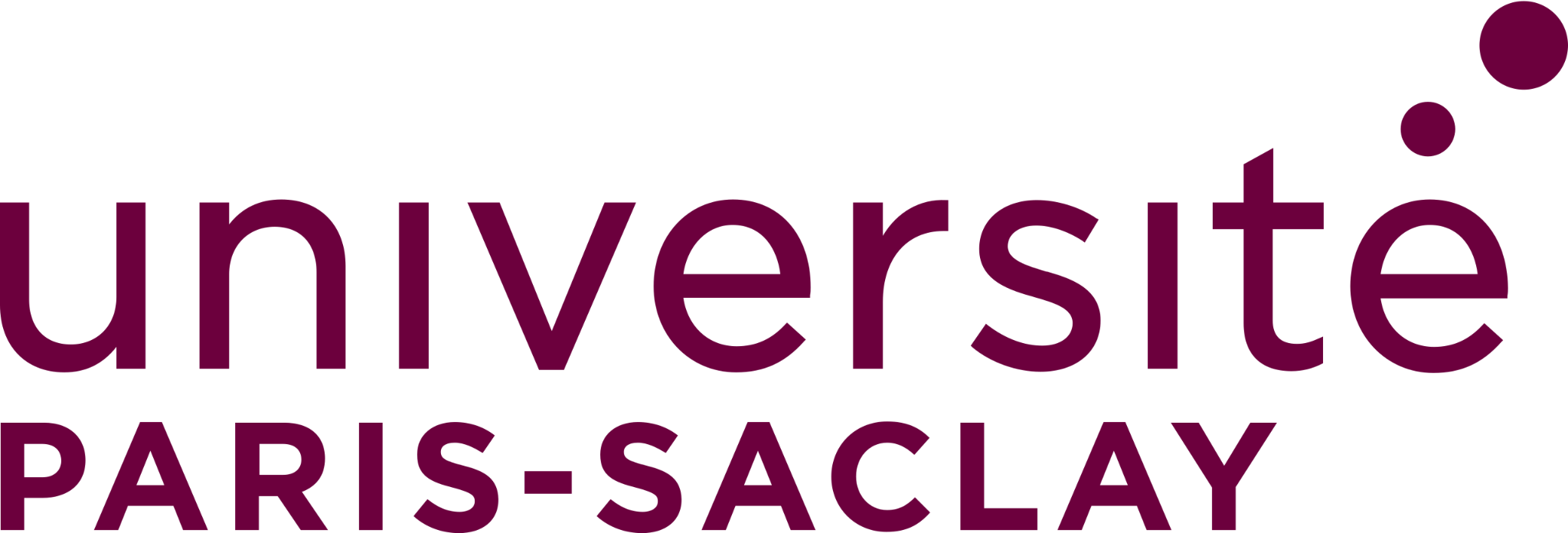 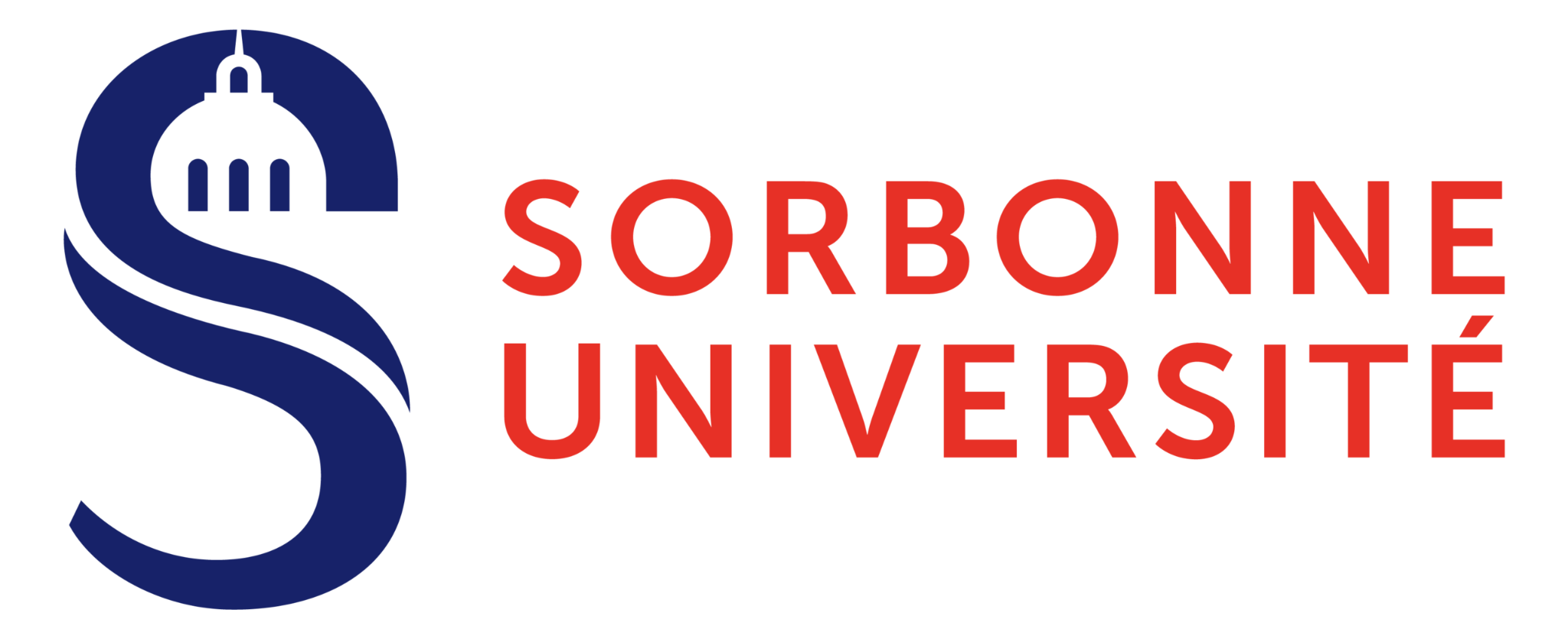 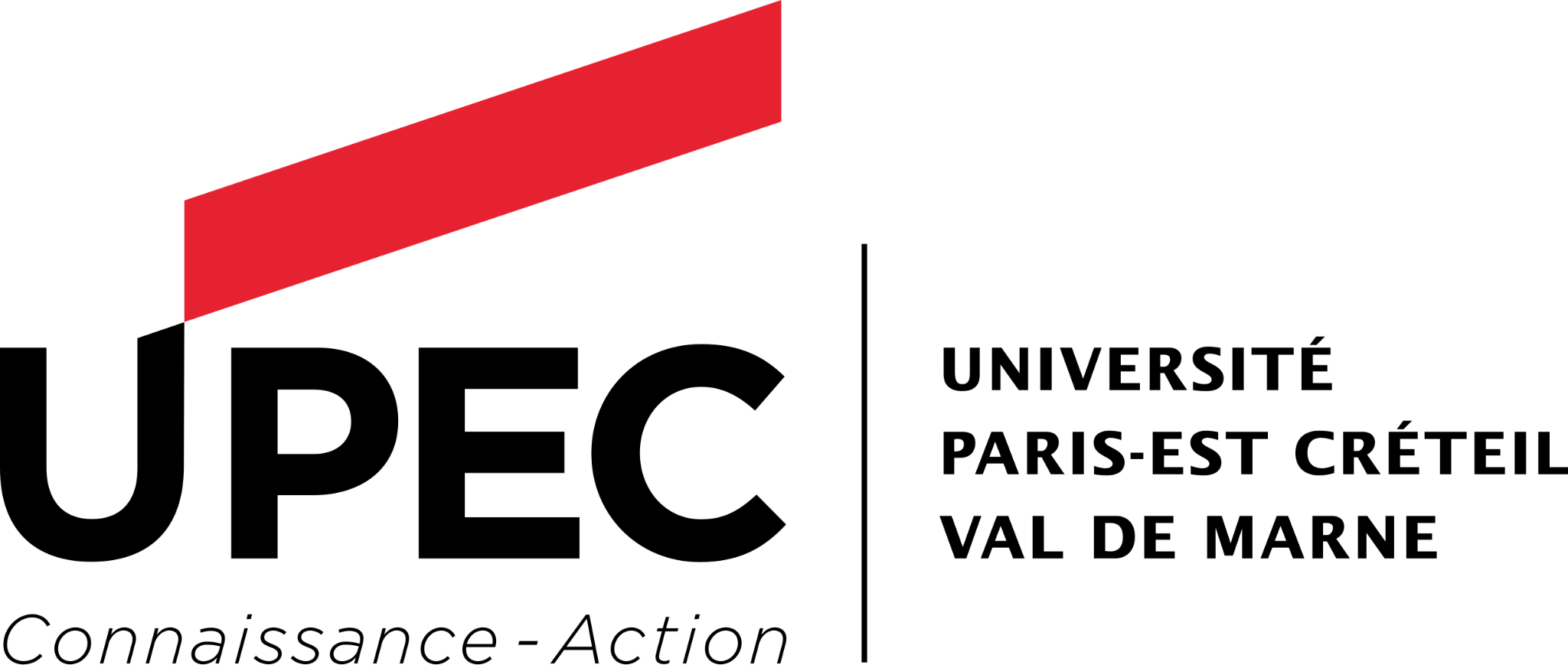 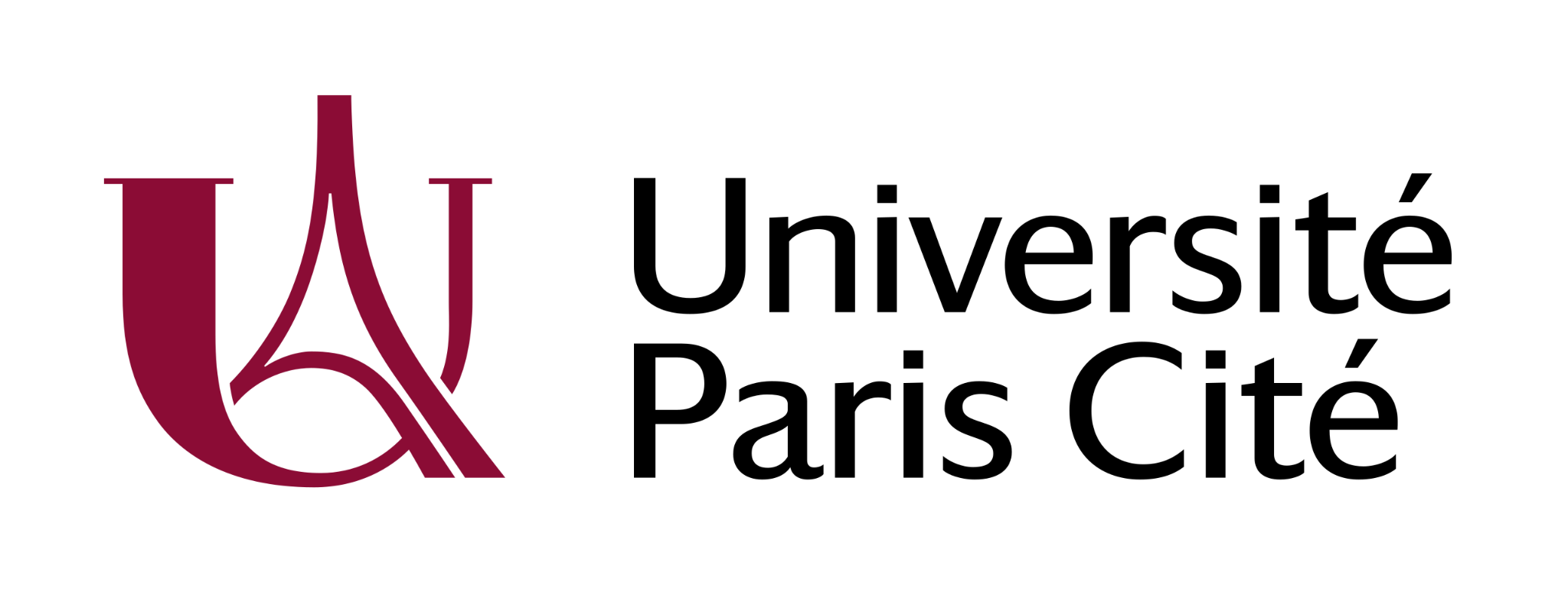 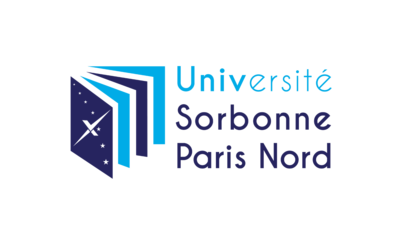 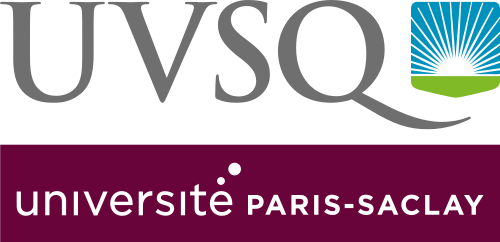 